Berufsfachschule BaselSearch results for "Beliebteste CDs"Author / TitlePlace, Editor, YearMedientypCall number / AvailabilityNumber of loansKeiser, César 1925-2007Die Telefonate des César KeiserZürich : Tudor Recording, 1991CDKEISavailable3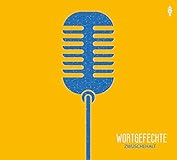 Grob, Stefanie 1975-Wortgefechte : ZwüschehaltBasel : Zytglogge, 2016CDGROBavailable1